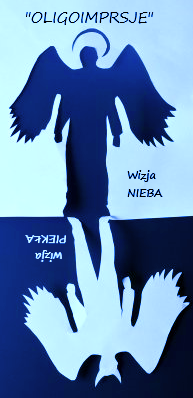 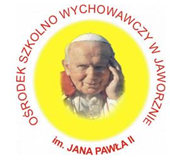    XI Ogólnopolski Konkurs Plastyczny„OLIGOIMPRESJE    wizja nieba i piekła”Serdecznie zapraszamy do kolejnej odsłony OLIGOIMPRESJI Ogólnopolskiego Konkursu Plastycznego dla Szkół Specjalnych, Oddziałów Integracyjnych i uczestników Warsztatów Terapii Zajęciowej Tematyka konkursu…Od zarania dziejów artyści próbowali przełożyć na prace malarskie obraz nieba i piekła,  500 lat temu Hieronim Bosch, Hans Memling, Michał Anioł szczegółowo ilustrowali swoje wizje tegorocznego tematu. Wraz z rozwojem sztuki ewoluowały przedstawienia nieba i piekła, stawały się mniej dosłowne. Swobodna interpretacja tematu…Niebo to nie tylko Anioły, niebem może być czas spędzony z rodziną, spełnione marzenia, przyjemne dla nas chwile, przeżycia i emocje warte uwiecznienia. Piekłem będzie to, czego się boimy, co jest dla nas bolesne, czego nie chcemy. W historii sztuki można odnaleźć wiele przykładów prób interpretacji piekła na ziemi, walk i wojen międzyludzkich.REGULAMIN KONKURSUCELE KONKURSURozwój talentów artystycznych wśród osób z niepełnosprawnościamiRozwój i promowanie sztuki zwanej „nieprofesjonalną”, „ Brut-Art”Zainteresowanie technikami plastycznymi, sztuką nieprofesjonalnąInspirowanie do twórczych poszukiwań w dziedzinie twórczości plastycznej.Wdrażanie i rozwijanie samodzielnej aktywności i działalności pracy twórczej.Zachęcanie do kreowania indywidualnego sposobu interpretacji tematu.Motywowanie do obserwacji najbliższego otoczenia i świata.Popularyzacja i prezentacja twórczości plastycznej dzieci i młodzieży z niepełnosprawnością intelektualną.ORGANIZATOR KONKURSUOrganizatorem konkursu o nazwie „Oligoimpresje – wizja Nieba i Piekła” jest Specjalny Ośrodek Szkolno-Wychowawczy im. Jana Pawła II w Jaworznie.Współorganizatorami konkursu są: Miasto Jaworzno, Nagrody specjalne przyznająPierwsza Dama RPPrzewodniczący Rady Miejskiej Miasta JaworznaDyrekcja Specjalnego Ośrodka Szkolno-Wychowawczego w JaworzniePatronat Honorowy: Prezydent Miasta Jaworzna,Wydział Katechetyczny Kurii Diecezjalnej w Sosnowcu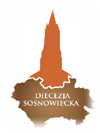 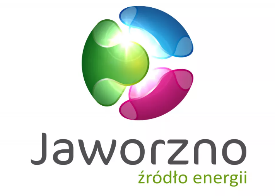 Współpraca: Miejska Biblioteka Publiczna 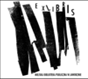 Inicjatywę wspiera: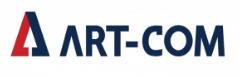 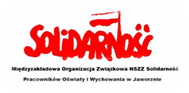 Patronat medialny nad konkursem objął:  PULS Jaworzna, BEZPŁATNY TYGODNIK SPOŁECZNO-KULTURALNY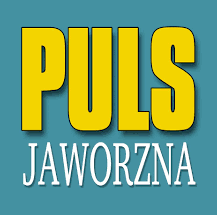 Oceny prac plastycznych dokona jury w składzie:dr Bernadeta Stano Wydział Sztuki Uniwersytetu Pedagogicznego w Krakowie, Katedra Teorii Sztuki i Edukacji Artystycznejmgr Iwona Brandys Adiunkt Muzealny w Muzeum Miasta JaworznaAdres organizatora: Specjalny Ośrodek Szkolno-Wychowawczy im. Jana Pawła II,                             ul. Wolności 11, 43-602 Jaworzno, tel. kontaktowy: (032) 762-91-45.Osoby upoważnione do udzielania informacji na temat konkursu:Magdalena Milka-Bielińska,  Monika GrzywoczZAŁOŻENIA ORGNIZACYJNEKonkurs skierowany jest do uczniów Szkół Specjalnych, Oddziałów Integracyjnych i uczestników Warsztatów Terapii Zajęciowej.Udział w konkursie jest bezpłatny.Prace nadesłane na konkurs muszą być pracami własnymi, nigdzie wcześniej niepublikowanymi, nienaruszającymi praw autorskich osób trzecich.Prace nadesłane na konkurs nie będą zwracane autorom, będą eksponowane w miejscach publicznych w celach promocji sztuki nieprofesjonalnej.Każdy uczestnik może zgłosić do konkursu jedną (dyptyk, tryptyk), wcześniej niepublikowaną pracę. Prace muszą być wykonane poznanymi wcześniej technikami plastycznymi (rysunek, malarstwo, grafika, rzeźba).Do konkursu dopuszcza się wyłącznie formy płaskie wykonane techniką rysunku, malarstwa, grafiki lub rzeźby. Nie będą brane pod uwagę prace wykonane materiałami sypkimi, wyklejanki, collage, plastelina.Prace zbiorowe nie będą oceniane.Prace niezgodne z regulaminem, zniszczone, oddane po terminie nie będą oceniane.Wszystkie prace przechodzą na własność organizatora.Placówka może przesłać max. 20 prac.Minimalny format pracy to A3, maksymalny A0.Tematyka musi być związana z ideą konkursu.Prace należy składać osobiście lub za pośrednictwem poczty na adres organizatora z dopiskiem:Ogólnopolski Konkurs Plastyczny – „ XI Oligoimpresje - wizja nieba i piekła”.Prac nie wolno rolować, składać ani oprawiać! Prace nadesłane pocztą należy umiejętnie zabezpieczyć w taki sposób, alby dotarły one w stanie nienaruszonym.Prace należy opisać na załączonej do regulaminu metryczce (załącznik 1), czytelnie, drukowanymi literami lub w formie komputerowej, z dokładnymi namiarami i numerem telefonu danej placówki, którą należy przykleić na odwrocie pracy plastycznej.Prace bez załączonych powyższych dokumentów i niespełniające zasad uczestnictwa nie będą poddane ocenie konkursowej.Zgłoszenie prac na konkurs jest równoznaczne z nieodpłatnym przeniesieniem na organizatora praw własności materiałów, na których prace zostały złożone.Regulamin konkursu będzie dostępny na profilu Facebook’owym Ośrodka, OLIGOIMPRESJE JAWORZNO oraz na stronie internetowej placówki: www.sosw.jaworzno.edu.pl Sytuacje nieobjęte niniejszym regulaminem rozstrzyga organizator konkursu.IV.   OCENA PRAC KONKURSOWYCHO wyłonieniu zwycięzców konkursu decyduje komisja konkursowa, która zostanie powołana przez organizatora.Decyzje komisji konkursowej są ostateczne i nieodwołalne.Kryteria oceny:zgodność pracy z tematem,jakość wykonania (samodzielność, estetyka, koncepcja)ogólne wrażenie artystyczne (kompozycja, gama kolorystyczna, wybrana technika)Prace należy składać drogą pocztową w nieprzekraczalnym terminie do 12.04.2024 r.Lista laureatów zostanie zamieszczona na profilu Facebook OLIGOIMPRESJE Jaworzno, MIEJSCE I TERMIN ROZSTRZYGNIĘCIA KONKURSUInformacja o wynikach konkursu/lista laureatów zostanie zamieszczona  na profilu Facebook OLIGOIMPRESJE JAWORZNO.Rozstrzygnięcie konkursu nastąpi w dniu 21.05.2024 r. w Miejskiej Bibliotece Publicznej w Jaworznie,ul. Rynek Główny 17( szczegółowe informacje dotyczące godziny będą udostępnione na facebook konkursu)a nagrody do laureatów z poza województwa śląskiego zostaną rozesłane drogą pocztową.Wystawę pokonkursową można podziwiać od 21 maja do 10 czerwca 2024 r. w Miejskiej Bibliotece Publicznej w JaworznieRynek Główny 17VI.  NAGRODY GŁÓWNEOrganizator konkursu przyzna nagrody rzeczowe, w tym artykuły plastyczne oraz dyplomy dla laureatów.Organizator zastrzega sobie zmianę terminu ogłoszenia wyników i wręczenia nagród.Rozstrzygnięcie konkursu odbędzie się w dniu wskazanym przez organizatoraVII. POSTANOWIENIA KOŃCOWEOrganizator zobowiązuje opiekunów artystycznych z terenu województwa śląskiego, którzy nie będą uczestniczyć w rozstrzygnięciu XI Ogólnopolskiego Konkursu Plastycznego do samodzielnego odbioru nagród w siedzibie organizatora do dnia 14.06.2024 r.  Nieobrane nagrody przechodzą na własność organizatora.Organizator nie ponosi odpowiedzialności za zagubione, niekompletne, uszkodzone lub opóźnione zgłoszenia do konkursu powstałe bez winy organizatora.Koszty przygotowania oraz złożenia pracy konkursowej ponosi wyłącznie placówka zgłaszająca prace do konkursu.Koszty przejazdu do miejsca odebrania nagrody nie obciążają organizatora.Organizator nie zapewnia posiłku.W uzasadnionych przypadkach organizator zastrzega sobie prawo do zmian w niniejszym regulaminie.Organizator nie ponosi odpowiedzialności za naruszenie praw autorskich osób trzecich przez autora pracy zgłoszonej do konkursu.Udział w konkursie wiąże się z wyrażeniem zgody na: Przetwarzanie danych osobowych uczestnika, zgodnie z Rozporządzeniem Parlamentu Europejskiego i Rady (UE) 2016/679 z dnia 27 kwietnia 2016 r. w sprawie ochrony osób fizycznych w związku z przetwarzaniem danych osobowych i w sprawie swobodnego przepływu takich danych oraz uchylenia dyrektywa 95/46/WE (ogólne rozporządzenie o ochronie danych).Wszelkie zmiany zostaną podane do informacji mailem lub telefonicznie.SREDECZNIE ZAPRASZAMY DO UDZIAŁU!Magdalena Milka-Bielińska, 	Monika GrzywoczJaworzno, dnia  ……………..2024 r.ZGODA NA PRZETWARZANIE I UDOSTĘPNIANIE WIZERUNKUInformujemy, że:Administratorem wskazanych w zgodzie na przetwarzanie danych osobowych wyrażonej poniżej jest Specjalny Ośrodek Szkolno-Wychowawczy im. Jana Pawła II z siedzibą przy ul. Wolności 11 w Jaworznie 43-602, tel. 32 762 91 45, adres mail: soswjaworzno.konkursplastyczny@op.pl Celem zbierania danych jest podsumowanie i publikacja prac laureatów  w związku z XI Ogólnopolskim Konkursem Plastycznym pt. „OLIGOIMPRESJE – wizja nieba i piekła”Przysługuje Pani/Panu prawo dostępu do treści danych orz ich sprostowania, usunięcia lub ograniczenia przetwarzania, a także prawo sprzeciwu, zażądania zaprzestania przetwarzania i przenoszenia danych, jak również prawo cofnięcia zgody w dowolnym momencie oraz prawo do wniesienia skargi do organu nadzorczego.Podanie danych jest dobrowolne, lecz niezbędna do udziału w konkursie.                             W przypadku niepodania danych nie będzie możliwe ogłoszenie wyników konkursu publicznie.Dane udostępnione przez Pana/Panią nie będą podlegały udostepnieniu podmiotom trzecim. Odbiorcami danych będą tylko instytucje upoważnione na mocy prawa.Dane udostępnione przez Pana/Panią ni będą podlegały profilowaniu.Administrator danych nie ma zamiaru przekazywać danych osobowych do państwa trzeciego lub organizacji międzynarodowej.[   ] TAK [    ] NIE        Wyrażam zgodę na przetwarzanie moich danych osobowych przez  Specjalny Ośrodek szkolno-Wychowawczy im. Jana Pawła II z siedzibą przy ul. Wolności 11 w Jaworznie 43-602, w celu udziału i rozstrzygnięcia ogłoszonego :XI Ogólnopolskiego Konkursu Plastycznego pt. „OLIGOIMPRESJE – wizja nieba i piekła”[   ] TAK [    ] NIE        Wyrażam zgodę na udostępnienie moich danych osobowych, w celu przedstawienia wyników konkursu telefonicznie lub poprzez e-mail.			………………….……………………………………………Data i podpis uczestnika/ osoby upoważnionej  ZAŁĄCZNIK 1                              KARTA ZGŁOSZENIOWA        XI OGÓLNOPOLSKI KONKURS PLASTYCZNY           DLA SZKÓŁ SPECJALNYCH           pt. „OLIGOIMPRESJE-WIZJA NIEBA I PIEKŁA”Proszę wypisać czytelnieZAŁĄCZNIK 1                              KARTA ZGŁOSZENIOWA        XI OGÓLNOPOLSKI KONKURS PLASTYCZNY           DLA SZKÓŁ SPECJALNYCH           pt. „OLIGOIMPRESJE-WIZJA NIEBA I PIEKŁA”Proszę wypisać czytelnieIMIĘ I NAZWISKO AUTORA PRACY/ wiek/klasaImię i nazwiskoNauczyciela/opiekuna artystycznegoemail, telefon kontaktowyTechnika(rysunek, malarstwo, grafika, t. mieszana)Nazwa i dokładny adres szkoły placówki/email, pieczątka, Numer kontaktowy do szkoły/placówki 